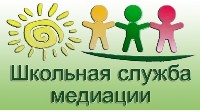 Служба школьной медиации!УВАЖАЕМЫЕ РОДИТЕЛИ, УЧАЩИЕСЯ, УЧИТЕЛЯ!В ШКОЛЕ РАБОТАЕТ СЛУЖБА ШКОЛЬНОЙ МЕДИАЦИИ.Служба школьной медиации - это служба, созданная в образовательной организации и состоящая из работников данного учреждения, учащихся и их родителей, прошедших необходимую подготовку и обучение основам метода школьной медиации и медиативного подхода.Медиация - это такая процедура, в ходе которой стороны конфликта пытаются найти общее, устраивающее всех, решение при помощи медиатора. Медиатор не принимает решения ни за какую сторону, он только организует процесс переговоров, в ходе которого стороны конфликта могут обсудить претензии друг к другу, обнаружить недостающую информацию, выработать список общих вопросов, подлежащих разрешению и договориться.Главная цель нашей службы – превратить школу в безопасное, комфортное пространство для всех участников образовательного процесса (учеников, учителей, родителей и т.д.).Зачем медиация нужна родителям? Медиация позволяет разрешать конфликт, выявляя его причину и движущую силу, предотвращать конфликты, оберегать детей и подростков от агрессивного, порой отвергающего воздействия окружающей среды, корректировать поведение тех, кто уже оступился. Кроме того, медиация – это инструмент помощи в разрешении конфликтов между детьми-школьниками, между детьми и взрослыми.Зачем медиация нужна детям? В процессе медиации каждый участник, как ребенок, так и взрослый, как обидчик, так и «жертва», может рассчитывать на то, что будет выслушан, услышан, его постараются понять, он сможет высказать свою позицию и видение ситуации, а также может предложить свою альтернативу разрешения конфликта. Такое общение в доверительной, уважительной обстановке, создается необходимое чувство безопасности, где может создаваться разрешение спора, где стороны могут прийти к соглашению, которое, скорее всего, будут склонны реализовывать, так как непосредственно участвовали в его создании.В общем, можно сказать следующее: чтобы дети умели сами выходить из трудной ситуации, нужно, чтобы им дали возможность на равных участвовать в разрешении конфликтов, прислушивались к их мнению. Конфликт в школе, как и в обществе, неизбежен, это одно из условий развития мира. Но надо учиться решать его мирным путем. Медиация, конечно, не волшебная палочка, которая мигом уладила бы все конфликты. Однако благодаря медиации можно хотя бы в какой-то мере снизить уровень подростковой преступности. Можно разрешать споры и конфликты, не доводя их до более тяжких последствий. То есть можно на ранних стадиях помочь детям, чтобы они не стали преступниками или не попали в сложную жизненную ситуацию.Служба школьной медиации работает по запросу:РодителяОбучающихсяСпециалистовУчителя предметникаКлассного руководителяАдминистрации школы        ЕСЛИ ВАМ НЕОБХОДИМА ПОМОЩЬ СЛУЖБЫ МЕДИАЦИИ, ТО ВЫ МОЖЕТЕ ОБРАТИТЬСЯ К СОТРУДНИКАМ СЛУЖБЫ:Мехтиева Райган Агаевна -Руководитель куратор Службы медиации;Абзаева Раисат Сирожитдиновна- член школьной Службы медиации;Рашидова Альмира Абдусаматовна- старшая вожатая, член школьной Службы медиации;  Магомедова Хадижа - ученица 11 класса;Гаджиева Рамина - ученица 11 класса;Ахмедпашаев  Гасайнагай- ученик 11 класса;Гасанов Шапи - ученик 10 класса;Магомедова Суйдум- ученица 10 класса;Мехтиева Разият- ученица 10 класса;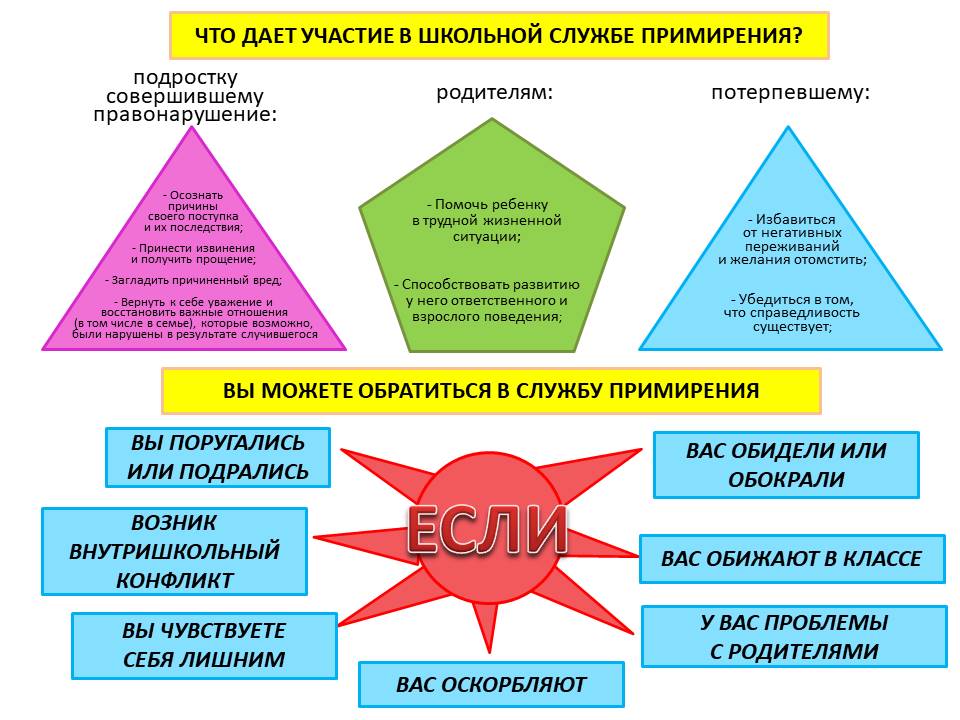 